   Подручни кошаркашки савез Бијељина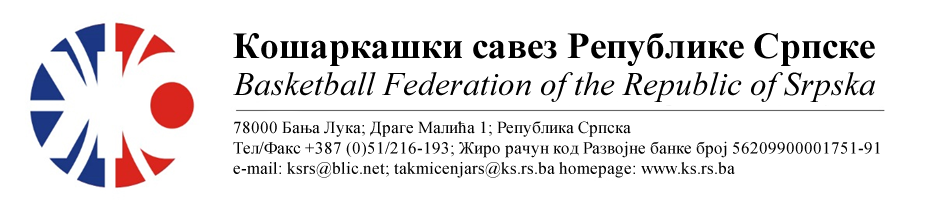 БИЛТЕН БР. 2Друга мушка лига РС центарТакмичарска сезона 2022/20232.колоТАБЕЛА :* УТ – Број одиграних утакмица, ПОБ – Број остварених побједа, ПОР – Број пораза, КПО – Бројпостигнутих поена, КПР – Број примљених поена, КР – Кош разлика, БОД – Број Бодова.ОДЛУКЕ :Све одигране утакмице региструју се постигнутим резултатом.Кажњава се КК Рудар са.................................................................25 КМ-због досуђене ТГ играчу Гајић Њ.(Тачка 11.2.4.1 Пропозиција, веза Тачка 11.2.4.21)Кажњава се КК Будућност Фабрика са..........................................75 КМ-због дисквалификације играча Илић М.(Тачка 11.2.4.6 Пропозиција, веза Тачка 11.2.4.21)ОСТАЛА САОПШТЕЊА :Изречене новчане казне уплатити одмах, а најкасније у року од 5 (пет) дана од правоснажности одлука (Тачка 11.5. Пропозиција такмичења).   Комесар такмичења               									 Миодраг Ивановић, с.р.Бројутакмице:
05.КК БРАТУНАЦКК ШАМАЦ10049Бројутакмице:
05.Резултат по четвртинама:(24:17, 19:11, 30:07, 27:14)(24:17, 19:11, 30:07, 27:14)(24:17, 19:11, 30:07, 27:14)Делегат: Јокановић Н.Делегат: Јокановић Н.Делегат: Јокановић Н.Делегат: Јокановић Н.Судије: Боровина М., Марјановић С., Тијанић С.Судије: Боровина М., Марјановић С., Тијанић С.Судије: Боровина М., Марјановић С., Тијанић С.Судије: Боровина М., Марјановић С., Тијанић С.ПРИМЈЕДБЕ:Без  примједбиПРИМЈЕДБЕ:Без  примједбиПРИМЈЕДБЕ:Без  примједбиПРИМЈЕДБЕ:Без  примједбиБројутакмице:
06.КК РУДАРКК МОДРИЧА59107Бројутакмице:
06.Резултат по четвртинама:(08:15, 18:37, 19:31, 14:24)(08:15, 18:37, 19:31, 14:24)(08:15, 18:37, 19:31, 14:24)Делегат: Остојић М.Делегат: Остојић М.Делегат: Остојић М.Делегат: Остојић М.Судије: Стојанчевић Г., Брестовац Д., Мићић М.Судије: Стојанчевић Г., Брестовац Д., Мићић М.Судије: Стојанчевић Г., Брестовац Д., Мићић М.Судије: Стојанчевић Г., Брестовац Д., Мићић М.ПРИМЈЕДБЕ:Досуђена ТГ играчу домаће екипе Гајић Њ.због приговораОстало без примједбиПРИМЈЕДБЕ:Досуђена ТГ играчу домаће екипе Гајић Њ.због приговораОстало без примједбиПРИМЈЕДБЕ:Досуђена ТГ играчу домаће екипе Гајић Њ.због приговораОстало без примједбиПРИМЈЕДБЕ:Досуђена ТГ играчу домаће екипе Гајић Њ.због приговораОстало без примједбиБројутакмице:
07.КК РАДНИК СПАРККК БЕСТ10878Бројутакмице:
07.Резултат по четвртинама:(25:15, 30:18, 20:21, 33:24)(25:15, 30:18, 20:21, 33:24)(25:15, 30:18, 20:21, 33:24)Делегат: Пантић М.Делегат: Пантић М.Делегат: Пантић М.Делегат: Пантић М.Судије: Богдановић С., Беговић Д., Томић М.Судије: Богдановић С., Беговић Д., Томић М.Судије: Богдановић С., Беговић Д., Томић М.Судије: Богдановић С., Беговић Д., Томић М.ПРИМЈЕДБЕ:Без примједбиПРИМЈЕДБЕ:Без примједбиПРИМЈЕДБЕ:Без примједбиПРИМЈЕДБЕ:Без примједбиБројутакмице:
08.КК БУДУЋНОСТ ФАБРИКАОКК РУДАР 20158778Бројутакмице:
08.Резултат по четвртинама:(25:19, 22:17, 25:22, 15:20)(25:19, 22:17, 25:22, 15:20)(25:19, 22:17, 25:22, 15:20)Делегат: Обрадовић Д.Делегат: Обрадовић Д.Делегат: Обрадовић Д.Делегат: Обрадовић Д.Судије: Тешановић А., Беговић Д., Томић М.Судије: Тешановић А., Беговић Д., Томић М.Судије: Тешановић А., Беговић Д., Томић М.Судије: Тешановић А., Беговић Д., Томић М.ПРИМЈЕДБЕ:Због двије досуђене НГ из игре искључен играч домаће екипе Илић М.Остало без примједбиПРИМЈЕДБЕ:Због двије досуђене НГ из игре искључен играч домаће екипе Илић М.Остало без примједбиПРИМЈЕДБЕ:Због двије досуђене НГ из игре искључен играч домаће екипе Илић М.Остало без примједбиПРИМЈЕДБЕ:Због двије досуђене НГ из игре искључен играч домаће екипе Илић М.Остало без примједбиЕКИПАУТПОБПОРКПОКПРКРБОД1КК МОДРИЧА220209121+8842КК БУДУЋНОСТ ФАБРИКА220184158+2643 КК БРАТУНАЦ211180146+3434КК РАДНИК СПАРК211186160+2635ОКК РУДАР 2015211160165-536КК РУДАР211122166-4437КК БЕСТ202137171-3428КК ШАМАЦ202111202-912